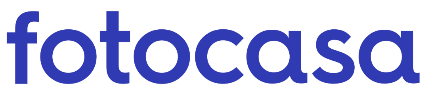 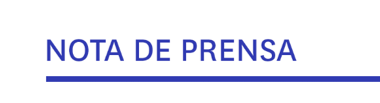 ANÁLISIS DE LA DEMANDA DE LA VIVIENDA EN ESPAÑALa pandemia empuja la demanda de vivienda a la periferia: Móstoles, Sant Feliu de Llobregat, Ronda o Albal, las ciudades con más demandaLa pandemia altera el mercado inmobiliario en las provincias más demandadas de España: Madrid, Barcelona, Valencia y Málaga Las búsquedas de vivienda en régimen de alquiler se han triplicado con motivo de la COVID-19, especialmente en la provincia de MálagaLos contactos de las viviendas en régimen de venta en la ciudad valenciana de Silla son los que más suben después del confinamientoMadrid, 1 de octubre de 2020La demanda de vivienda en las principales capitales de provincia se ha incrementado a raíz de la pandemia provocada por la COVID-19 en un 89% en la ciudad de Málaga, un 77% en Barcelona capital, un 73% en Valencia capital y en un 69% en Madrid capital, según el estudio  Influencia de la pandemia en la demanda de vivienda, basado en las búsquedas de vivienda realizadas en las cuatro provincias más demandadas de España (Madrid, Barcelona, Valencia y Málaga) justo después de la pandemia y comparado con los datos del portal inmobiliario Fotocasa previos a la pandemia. Incremento de las búsquedas de venta y alquiler después del confinamientoAnalizando los incrementos porcentuales por transacción en las cuatro capitales de provincia, vemos que las viviendas en régimen de alquiler han tenido el mayor aumento en las búsquedas de vivienda después del confinamiento. Así, la ciudad de Málaga incrementa el número de búsquedas de alquiler en un 117%, seguida de Valencia capital con un 86%, Barcelona capital con un 82% y Madrid capital con un 77%.“Son muchos los españoles que han salido del confinamiento con ganas de buscar una nueva vivienda y el alquiler ha sido la fórmula elegida por muchos de ellos porque posibilita cambiarte de casa con cierta inmediatez y permite probar diferentes sitios y viviendas. De hecho, un reciente estudio elaborado por Fotocasa desvela que el 42% de los inquilinos ha buscado alquilar otra vivienda desde que comenzó la pandemia. Por tanto, es de esperar que el mercado del alquiler tenga mucha actividad estos próximos meses por la facilidad de rotación residencial que otorga el alquiler”, explica Anaïs López, directora de Comunicación de Fotocasa.Comparando la demanda de las viviendas en venta con las viviendas en alquiler en estas ciudades, vemos que el interés por las viviendas en régimen de alquiler se ha incrementado en las cuatro capitales de provincia analizadas por Fotocasa. Asimismo, el interés por el alquiler en la ciudad de Málaga se ha visto incrementado en 7 puntos porcentuales después del confinamiento, pasando de un 43% del total de las búsquedas en 2019 a un 50% en 2020. Análisis búsquedas de alquiler antes y después del confinamientoPor otro lado, el interés por las viviendas en régimen de venta después del confinamiento disminuye en las cuatro capitales de provincia analizadas. La preferencia por las viviendas en venta cae 7 puntos porcentuales en Málaga capital (pasando de 57% antes de la pandemia al 50% justo después del confinamiento), 3 puntos en Valencia capital (pasando de 52% al 49%), 3 puntos en Madrid capital (pasando de 49% al 46%) y 2 puntos en Barcelona capital (pasando de 45% antes de la pandemia al 43% justo después del confinamiento).Análisis búsquedas venta antes y después del confinamiento"Ahora mismo el interés por las viviendas en venta es menor que antes de la pandemia porque muchos potenciales compradores o han decidido posponer la compra de vivienda a más adelante o muchos se han pasado puntualmente a la opción de alquiler por la inmediatez que esta opción representa”, añade Anaïs López, directora de Comunicación de Fotocasa.La demanda de vivienda se traslada a las ciudades periféricasSi analizamos las ciudades de las provincias más demandadas de España, como Madrid, Barcelona, Valencia y Málaga; se detecta un importante incremento en las búsquedas de las viviendas en régimen de alquiler después del confinamiento. De hecho, el 35% de los municipios analizados duplican y hasta triplican el número de contactos en las viviendas en alquiler. Este dato nos indica que los españoles tienen intención de mudarse a las ciudades de la periferia. Es el caso del municipio de Ronda, en Málaga, que con un incremento de 310% encabeza la lista de los municipios que más contactos ha recibido en las viviendas de alquiler después del confinamiento. Le siguen, el municipio valenciano de Alba (a una distancia de +10Km de Valencia capital) con un 279% y el municipio barcelonés de Sant Feliu de Llobregat (a una distancia de +10Km de Barcelona capital) con un 183% de incremento en los contactos de las viviendas en alquiler.Búsquedas de alquiler por ciudades (%) y comparativa de preferencia (%) por transacción 2019-2020Por otro lado, en cuanto a las viviendas en venta, la ciudad con mayor incremento de contactos durante la pandemia es Silla, en Valencia, con una subida del 151% respecto a 2019. Le sigue muy de cerca la ciudad malagueña de Manilva (a una distancia de +100Km de Málaga capital) con un incremento del 137% y la ciudad madrileña de Móstoles (a una distancia de +20Km de Madrid capital) con 133%.Búsqueda de vivienda por venta (%) y comparativa de preferencia (%) de transacción 2019-2020Sobre FotocasaPortal inmobiliario que cuenta con inmuebles de segunda mano, promociones de obra nueva y viviendas de alquiler. Mensualmente elabora el índice inmobiliario Fotocasa, un informe de referencia sobre la evolución del precio medio de la vivienda en España, tanto en venta como en alquiler. Además, desde hace varios años cuenta con un consolidado departamento de estudios, bajo el nombre de Fotocasa Research, que analizan los cambios y tendencias del sector inmobiliario. Fotocasa pertenece a Adevinta, una compañía líder en marketplaces digitales y una de las principales empresas del sector tecnológico del país, con más de 18 millones de usuarios al mes en sus plataformas de los sectores inmobiliario (Fotocasa y habitaclia), empleo (Infojobs.net), motor (coches.net y motos.net) y compraventa de artículos de segunda mano (Milanuncios y vibbo).Los negocios de Adevinta han evolucionado del papel al online a lo largo de más de 40 años de trayectoria en España, convirtiéndose en referentes de Internet. La sede de la compañía está en Barcelona y cuenta con una plantilla de 1.100 empleados comprometidos con fomentar un cambio positivo en el mundo a través de tecnología innovadora, otorgando una nueva oportunidad a quienes la están buscando y dando a las cosas una segunda vida.Además de en España, Adevinta tiene presencia en 14 países más de Europa, América Latina y África del Norte. El conjunto de sus plataformas locales recibe un promedio de 1.500 millones de visitas cada mes. Más información en adevinta.esDepartamento de Comunicación de FotocasaAnaïs LópezMóvil: 620 66 29 26comunicacion@fotocasa.eshttp://prensa.fotocasa.estwitter: @fotocasaCiudadIncremento (%) del total de las búsquedas DESPUÉS DEL CONFINAMIENTOIncremento (%) de las búsquedas de viviendas en VENTA DESPUÉS DEL CONFINAMIENTO Incremento (%) de las búsquedas de viviendas en ALQUILER DESPUÉS DEL CONFINAMIENTO Málaga capital89%67%117%Valencia capital73%62%86%Barcelona capital77%71%82%Madrid capital69%61%77% CiudadPreferencia del mercado de ALQUILER ANTES de la COVID-19Preferencia del mercado de ALQUILER DESPUÉS DEL CONFINAMIENTODiferencia en puntos porcentualesMálaga capital43%50%7Valencia capital48%51%3Madrid capital51%54%3Barcelona capital55%57%2 CiudadPreferencia del mercado de la venta ANTES de la COVID-19Preferencia del mercado de la VENTA DESPUÉS DEL CONFINAMIENTO Diferencia en puntos porcentualesMálaga capital57%50%-7Valencia capital52%49%-3Madrid capital49%46%-3Barcelona capital45%43%-2ProvinciaDistancia con capital de provinciaCiudadIncremento (%) de las búsquedas de viviendas en alquiler DESPUÉS DEL CONFINAMIENTOPreferencia del mercado del alquiler ANTES de la COVID-19Preferencia del mercado del alquiler DESPUÉS DEL CONFINAMIENTO Málaga +100 kmRonda310%25%42%Valencia +10 kmAlbal279%26%42%Barcelona +10 kmSant Feliu de Llobregat183%25%36%Barcelona +30 kmTerrassa159%39%46%Valencia -10 kmSedaví151%25%34%Valencia +10 kmPaterna151%33%36%Valencia +10 kmPicassent144%15%17%Málaga +60 kmMarbella141%33%42%Málaga +90 kmEstepona134%27%33%Barcelona +20 kmSabadell131%36%39%Barcelona +10 kmSant Just Desvern130%35%38%Valencia -10 kmAlboraya121%28%35%Málaga -Málaga Capital117%43%50%Barcelona - 10 kmEsplugues de Llobregat116%35%42%Madrid +10 kmGetafe113%39%44%Málaga +20 kmBenalmádena112%31%38%Madrid +20 kmMóstoles110%38%35%Valencia +10 kmCatarroja108%33%38%Barcelona +20 kmCastelldefels108%30%38%Barcelona +20 kmGavà107%32%35%Barcelona +10 kmCerdanyola del Vallès106%31%38%Málaga +10 kmTorremolinos106%30%38%Madrid +20 kmTorrejón de Ardoz102%32%38%Málaga +30 kmMijas101%31%34%Barcelona +10 kmBadalona100%35%40%Valencia -10 kmMislata98%33%36%Valencia -10 kmPaiporta97%25%27%Barcelona - 10 kmL'Hospitalet de Llobregat96%42%47%Valencia +10 kmSilla95%35%30%Barcelona +40 kmSitges91%34%39%Málaga +50 kmAntequera91%23%22%Málaga +30 kmFuengirola90%34%37%Madrid +20 kmMajadahonda89%34%35%Barcelona - 10 kmCornellà de Llobregat88%34%40%Valencia -10 kmQuart de Poblet86%37%37%Valencia -Valencia Capital86%48%51%Málaga +100 kmManilva85%33%27%Barcelona -Barcelona Capital82%55%57%Valencia -10 kmBurjassot81%44%49%Barcelona +30 kmMataró80%43%42%Madrid +30 kmAlcalá de Henares79%47%48%Barcelona +20 kmRubí78%37%33%Madrid -Madrid Capital77%51%54%Málaga +10 kmRincón de la Victoria76%29%28%Madrid +20 kmSan Sebastián de los Reyes75%37%39%Madrid +10 kmLeganés71%43%37%Málaga +70 kmBenahavís70%24%23%Barcelona +10 kmEl Masnou69%37%34%Madrid +20 kmLas Rozas de Madrid64%36%35%Madrid +20 kmPozuelo de Alarcón62%35%37%Málaga +50 kmNerja61%23%24%Málaga +30 kmVélez-Málaga59%28%24%Madrid +20 kmBoadilla del Monte58%26%22%Valencia -10 kmMassanassa56%34%33%Barcelona - 10 kmSanta Coloma de Gramenet54%40%37%Valencia +10 kmAlaquàs54%36%36%Madrid +10 kmAlcorcón52%40%31%Barcelona +10 kmSant Joan Despí51%31%31%Madrid +20 kmTres Cantos49%41%42%Barcelona +10 kmEl Prat de Llobregat49%37%31%Valencia -10 kmBenetússer46%32%31%Valencia -10 kmXirivella44%39%33%Madrid +40 kmGalapagar43%37%29%Barcelona +30 kmGranollers42%43%40%Barcelona +20 kmSant Boi de Llobregat38%38%31%Valencia +10 kmAldaia30%30%23%Barcelona +10 kmSant Cugat del Vallès24%38%32%Valencia +10 kmManises17%29%22%Madrid +10 kmAlcobendas17%49%44%Valencia -10 kmTavernes Blanques8%30%18%Valencia +10 kmMeliana-16%34%22%ProvinciaDistancia con capital de provinciaCiudadIncremento (%) de las búsquedas de viviendas en venta DESPUÉS DEL CONFINAMIENTOPreferencia del mercado de la venta ANTES de la COVID-19Preferencia del mercado de la venta DESPUÉS DEL CONFINAMIENTO Valencia +10 kmSilla151%65%70%Málaga +100 kmManilva137%67%73%Madrid +20 kmMóstoles133%62%65%Valencia +10 kmPaterna125%67%64%Madrid +10 kmAlcorcón124%60%69%Madrid +10 kmLeganés120%57%63%Valencia -10 kmTavernes Blanques115%70%82%Valencia +10 kmPicassent115%85%83%Barcelona +20 kmRubí114%63%67%Madrid +40 kmGalapagar104%63%71%Málaga +50 kmAntequera103%77%78%Barcelona +10 kmSant Just Desvern101%65%62%Málaga +30 kmVélez-Málaga98%72%76%Barcelona +30 kmTerrassa97%61%54%Barcelona +20 kmSabadell97%64%61%Barcelona +10 kmEl Masnou92%63%66%Barcelona +10 kmEl Prat de Llobregat91%63%69%Barcelona +20 kmSant Boi de Llobregat90%62%69%Madrid +20 kmBoadilla del Monte90%74%78%Valencia +10 kmAlbal89%74%58%Málaga +100 kmRonda85%75%58%Málaga +10 kmRincón de la Victoria84%71%72%Valencia -10 kmQuart de Poblet83%63%63%Valencia -10 kmPaiporta83%75%73%Valencia +10 kmAldaia82%70%77%Barcelona +30 kmMataró82%57%58%Valencia -10 kmXirivella81%61%67%Valencia -10 kmMislata78%67%64%Madrid +10 kmGetafe77%61%56%Málaga +70 kmBenahavís77%76%77%Madrid +20 kmMajadahonda77%66%65%Barcelona +20 kmGavà76%68%65%Madrid +20 kmLas Rozas de Madrid74%64%65%Málaga +90 kmEstepona73%73%67%Barcelona - 10 kmSanta Coloma de Gramenet72%60%63%Madrid +30 kmAlcalá de Henares71%53%52%Barcelona -Barcelona Capital71%45%43%Málaga +30 kmMijas70%69%66%Barcelona +10 kmSant Feliu de Llobregat70%75%64%Valencia +10 kmManises68%71%78%Málaga -Málaga Capital67%57%50%Barcelona +10 kmBadalona66%65%60%Barcelona +10 kmSant Cugat del Vallès64%62%68%Málaga +30 kmFuengirola63%66%63%Barcelona - 10 kmL'Hospitalet de Llobregat63%58%53%Valencia -10 kmAlboraya62%72%65%Valencia +10 kmCatarroja62%67%62%Barcelona - 10 kmEsplugues de Llobregat62%65%58%Valencia -Valencia Capital62%52%49%Valencia -10 kmMassanassa61%66%67%Barcelona +30 kmGranollers61%57%60%Málaga +60 kmMarbella61%67%58%Madrid -Madrid Capital61%49%46%Madrid +20 kmSan Sebastián de los Reyes60%63%61%Valencia -10 kmSedaví57%75%66%Madrid +20 kmTorrejón de Ardoz57%68%62%Madrid +20 kmPozuelo de Alarcón55%65%63%Valencia +10 kmMeliana54%66%78%Málaga +50 kmNerja54%77%76%Málaga +20 kmBenalmádena52%69%62%Barcelona +10 kmSant Joan Despí51%69%69%Valencia -10 kmBenetússer51%68%69%Barcelona +40 kmSitges51%66%61%Valencia +10 kmAlaquàs50%64%64%Barcelona +10 kmCerdanyola del Vallès49%69%62%Valencia -10 kmBurjassot47%56%51%Barcelona - 10 kmCornellà de Llobregat45%66%60%Madrid +20 kmTres Cantos43%59%58%Barcelona +20 kmCastelldefels43%70%62%Málaga +10 kmTorremolinos40%70%62%Madrid +10 kmAlcobendas40%51%56%